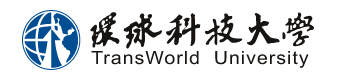 觀 光 與 餐 飲 旅 館 系實務專題製作教師指導同意書       學年度   二    年        班學號:			     	姓名:			    		學號:			     	姓名:			    		學號:			     	姓名:			    		學號:			     	姓名:			    		學號:			     	姓名:			    		學號:			     	姓名:			    		學號:			     	姓名:			    		指導老師：                       中  華  民  國     年      月       日☆由班代統一收齊，並交至系辦。